Church of the Good ShepherdKnowing Christ and Making Him KnownRooted in the Word, Nourished by the Sacraments, Alive in Jesus Christ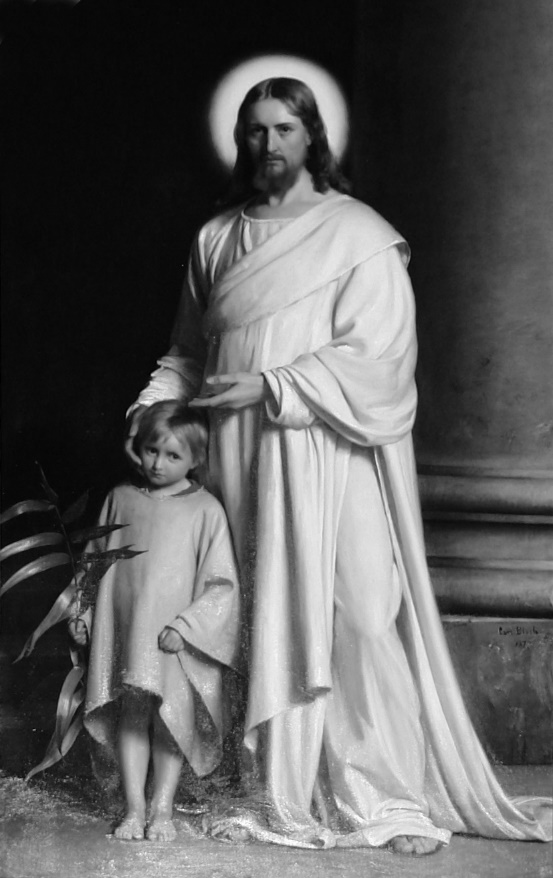 September 19, 2021, A Service of Holy Eucharist Proper 20, The Seventeenth Sunday after Pentecost – 10:30amhttp://www.goodshepherdbinghamton.orgWelcome to Church of the Good Shepherd! We are delighted to worship God with you this morning. Everything you need for worship is here in these pages. If you are visiting and would like more information about Good Shepherd, please fill out a guest card at either of the usher tables or call the parish office (723-8032). At Good Shepherd you will find friendly people, engaging sermons, joyful worship, practical teaching, and lots of kids. Welcome!Holy Eucharist September 19, 2021 – The Seventeenth Sunday after PentecostPrelude 	 Adagio in a minor 	J. S. BachProcessional 		When Morning Guilds the SkiesThe people stand if able and sing 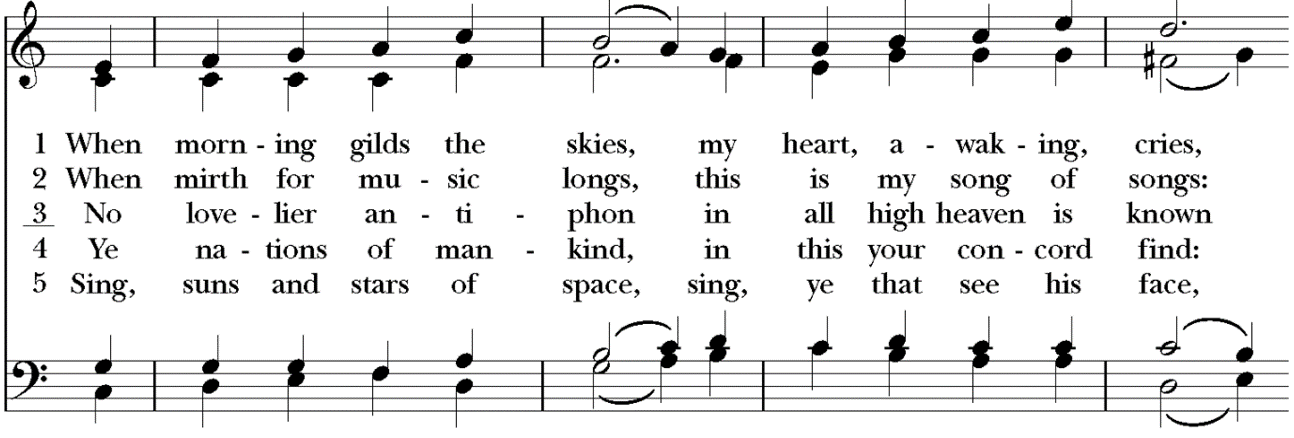 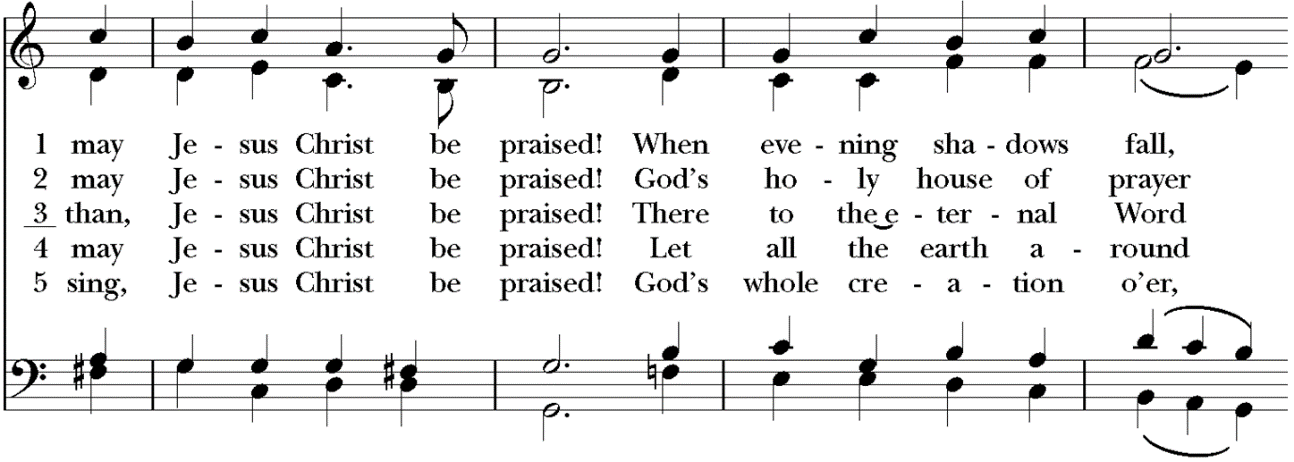 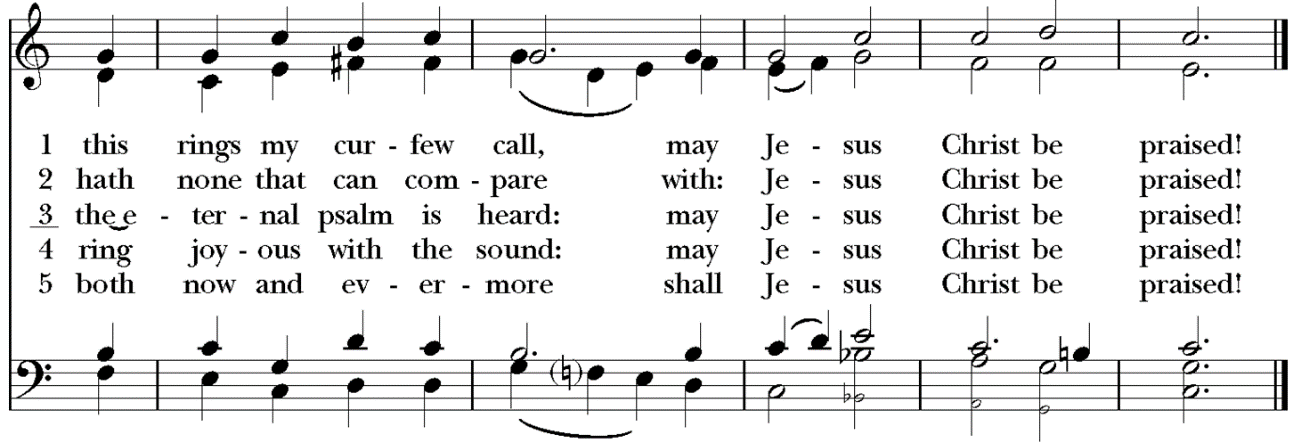 The Acclamation and Collect for Purity  The people remain standing					      Celebrant		Blessed be God, the Father, the Son and the Holy Spirit.People			And blessed be his kingdom, now and forever. Amen.Almighty God, to you all hearts are open, all desires known, and from you no secrets are hid: Cleanse the thoughts of our hearts by the inspiration of your Holy Spirit, that we may perfectly love you, and worthily magnify your holy Name; through Christ our Lord. Amen.The Summary of the LawJesus said: You shall love the Lord your God with all your heart and with all your soul and with all your mind. This is the great and first commandment. And a second is like it: You shall love your neighbor as yourself. On these two commandments depend all the Law and the Prophets.The Gloria				Glory to You	       The people remain standing 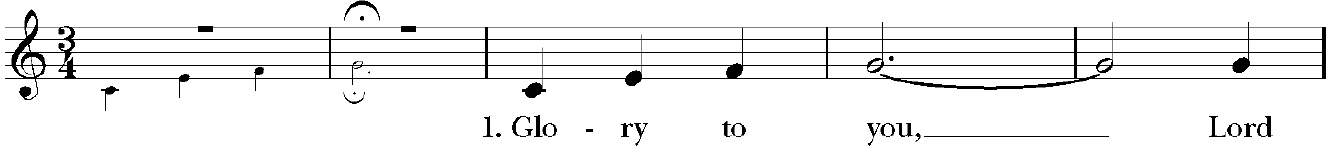 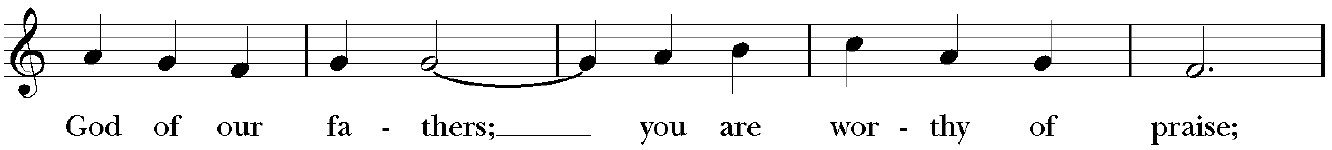 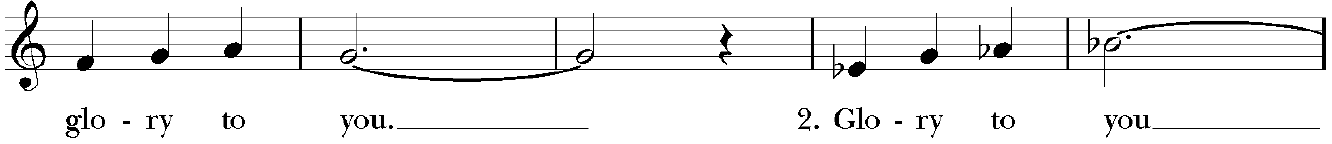 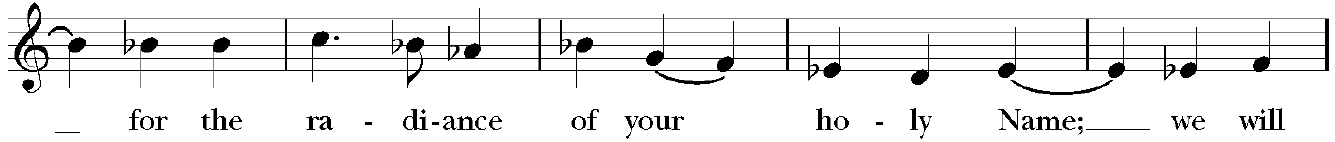 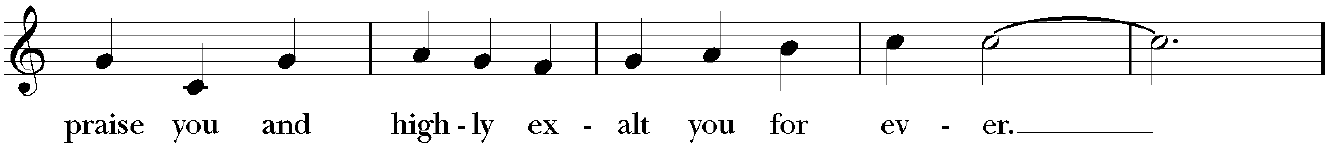 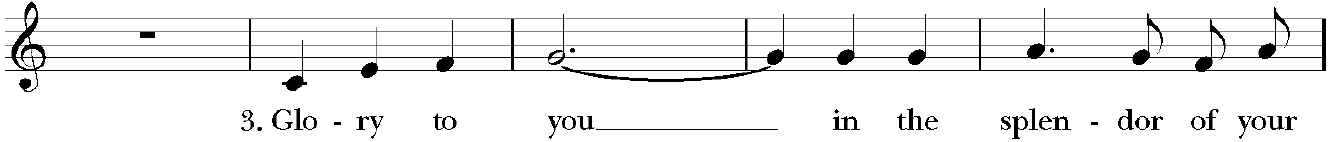 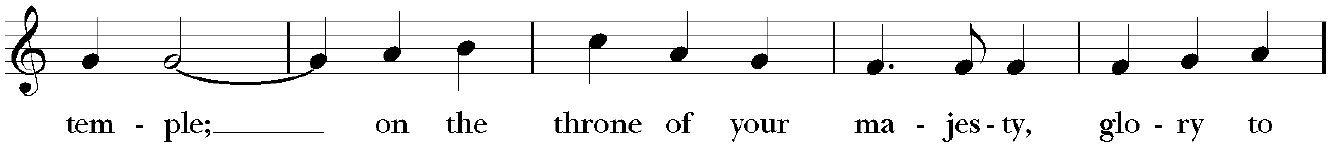 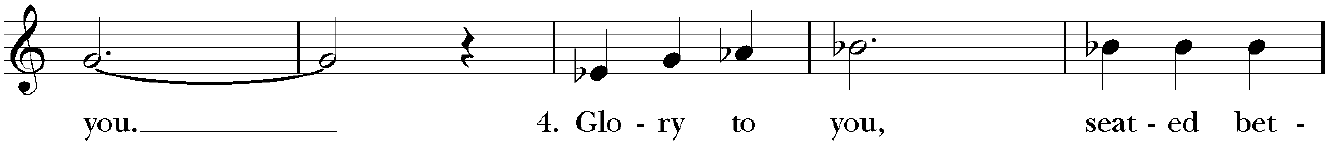 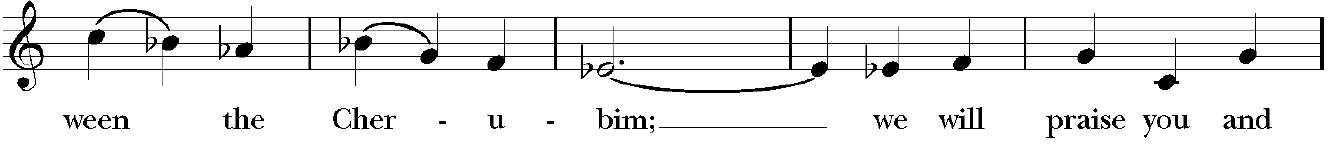 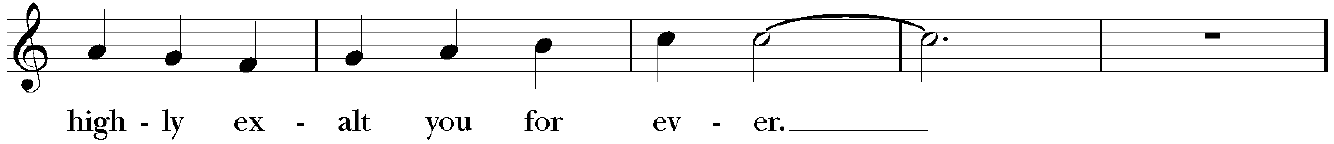 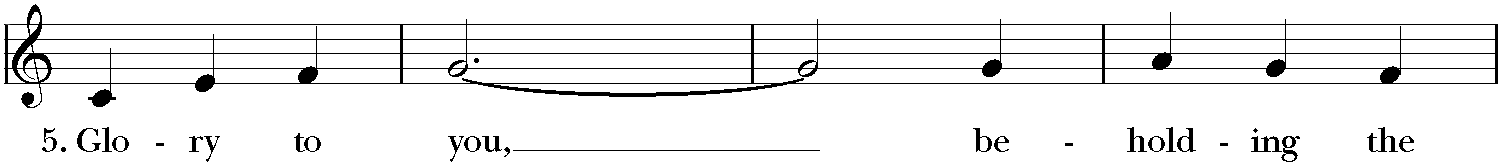 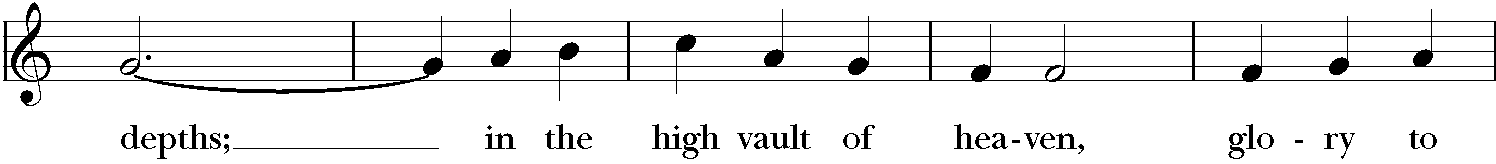 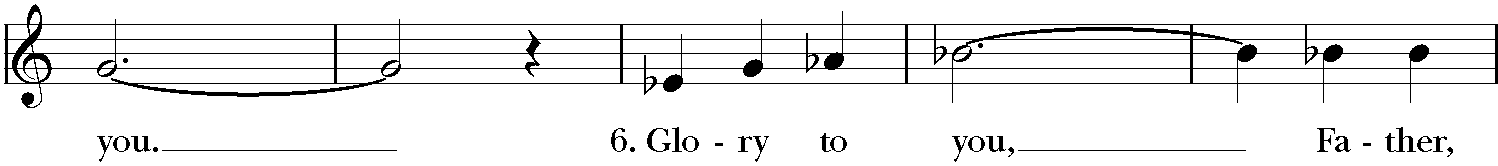 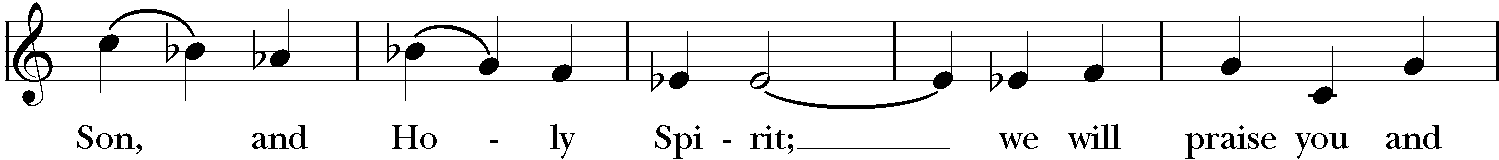 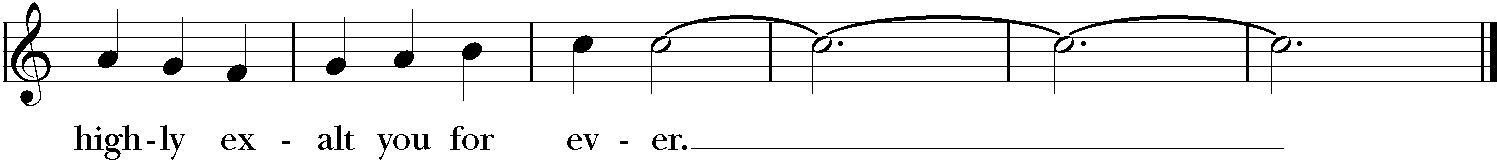 The Collect of the Day Celebrant 	The Lord be with you.People 		And with your spirit.Celebrant 	Let us pray.O Lord, you have taught us that without love, all our deeds are worth nothing: Send your Holy Spirit and pour into our hearts that most excellent gift of charity, the true bond of peace and of all virtues, without which whoever lives is counted dead before you; grant this for the sake of your Son Jesus Christ, who lives and reigns with you and the Holy Spirit, one God, for ever and ever. Amen.The Ministry of the WordThe people may be seated for the readingsThe First LessonIsaiah 64:1-8	       		    Pew Bible pg. 623, LP pg. 740Reader		The Word of the Lord.	People 		Thanks be to God.Psalm 54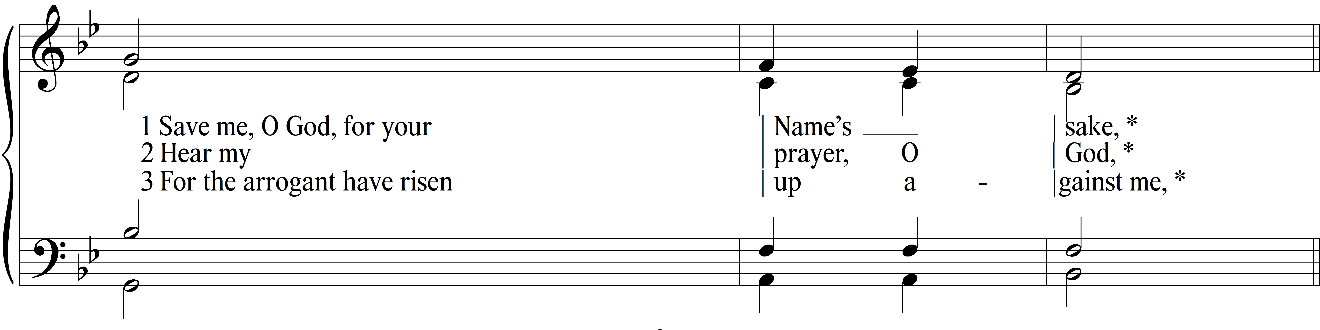 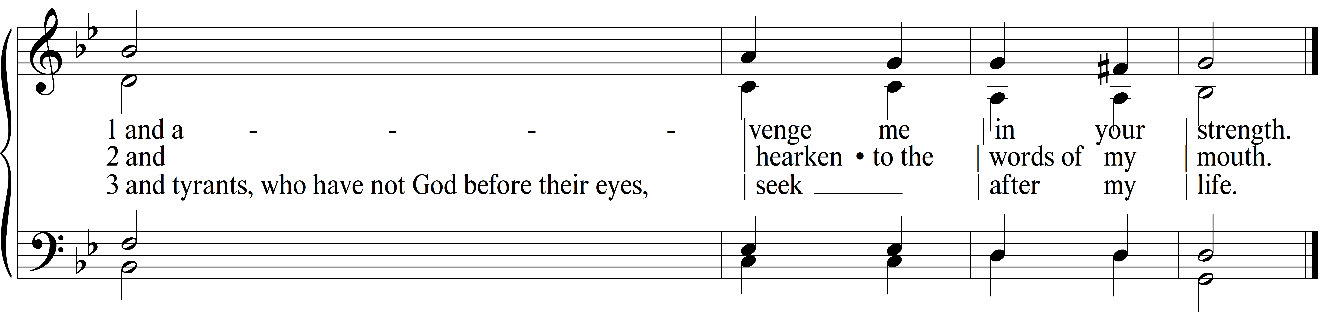 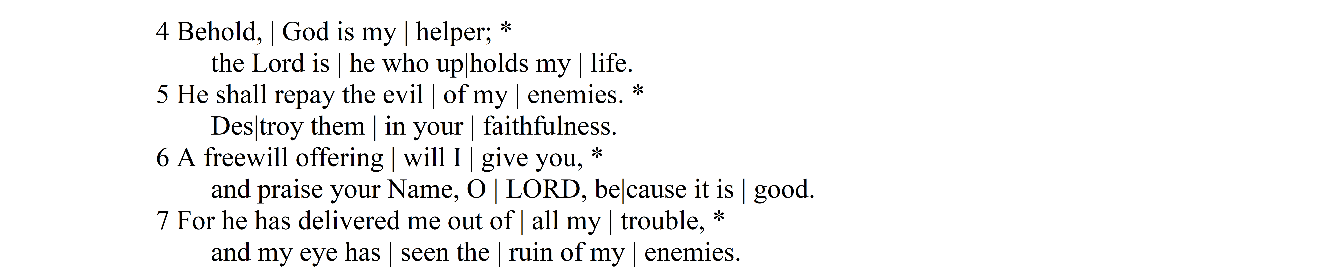 The Second LessonPhilippians 1:1-6	     		                             	   Pew Bible pg. 980, LP pg. 1164Reader		The Word of the Lord.	People 		Thanks be to God.The Gradual  	Sing to God (Singh den Herrm)	Taize/BerthierThe people stand and sing, facing the procession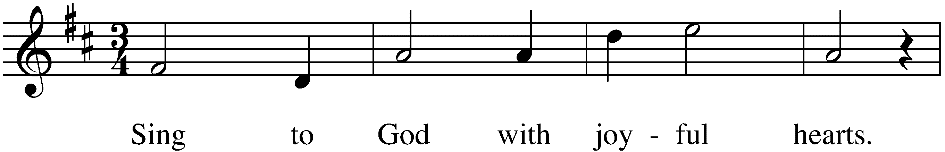 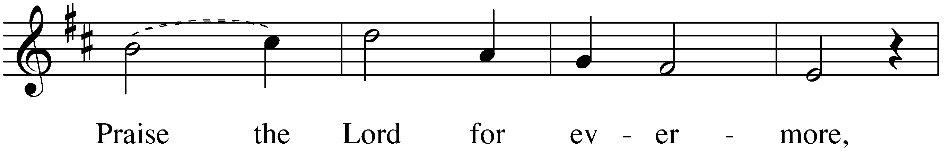 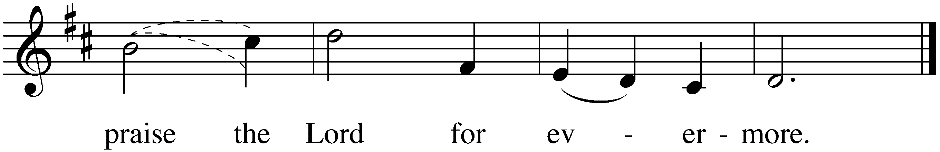 The Gospel									The people stand for the reading of the gospelCelebrant	The Holy Gospel of our Lord Jesus Christ according to St. Mark.                    People		Glory to You, Lord Christ.		Mark 9:30-37Celebrant	The Gospel of the Lord.People	Praise to you, Lord Christ.The Sermon				 	                           	               The Rev. Matt KennedyThe Nicene Creed The people stand, if ableCelebrant		Let us confess our faith in the words of the Nicene Creed:We believe in one God, the Father, the Almighty, maker of heaven and earth, of all that is, visible and invisible. We believe in one Lord, Jesus Christ, the only-begotten Son of God, eternally begotten of the Father, God from God, Light from Light, true God from true God, begotten, not made, of one Being with the Father. Through him all things were made. For us and for our salvation he came down from heaven: was incarnate from the Holy Spirit and the Virgin Mary, and was made man. For our sake he was crucified under Pontius Pilate; he suffered death and was buried. On the third day he rose again in accordance with the Scriptures; he ascended into heaven and is seated at the right hand of the Father.  He will come again in glory to judge the living and the dead, and his kingdom will have no end. We believe in the Holy Spirit, the Lord, the giver of life, who proceeds from the Father and the Son.  Who, with the Father and the Son, is worshiped and glorified, who has spoken through the Prophets. We believe in one holy catholic and apostolic Church. We acknowledge one baptism for the forgiveness of sins.  We look for the resurrection of the dead, and the life of the world to come. Amen.The Prayers of the People Let us pray for the Church and for the world, saying, “hear our prayer.”  For the peace of the whole world, and for the well-being and unity of the people of God.  Reader		Lord, in your mercy:  People		Hear our prayer.  For Foley Beach, Julian Dobbs and William Love, our Bishops, for Jerry and Ife, and for all the clergy and people of our Province, and diocese. We pray this morning for the Global Anglican Future Conference and its General Secretary, Archbishop Ben Kwashi and his wife, Gloria.  In our diocese, we pray for All Souls Anglican Church in New Jersey; The Rev. Canon Henry Jansma and his wife Deacon Barbara Jansma; and for the Global Fellowship of Confessing Anglicans and GAFCON.Reader		Lord, in your mercy:  People		Hear our prayer.  For all those who proclaim the Gospel at home and abroad; and for all who teach and disciple  others, especially for Tyler at New Covenant School, and for Carrie Moorhead-Nelson and her work with InterVarsity Campus Ministries.Reader		Lord, in your mercy:  People		Hear our prayer.  For our brothers and sisters in Christ who are persecuted for their faith. We thank you for the safe recovery of a girl abducted by Boko Haram in Nigeria seven years ago, and pray for the remaining 83 Bethel students that are still missing. Reader		Lord, in your mercy:  People		Hear our prayer.  For our nation, for those in authority, and for all in public service especially President Biden, Governor Hochul, Senator Akshar, and Mayor David. Reader		Lord, in your mercy:  People		Hear our prayer. For all those who are in trouble, sorrow, need, sickness, or any other adversity. Reader		Lord, in your mercy:  People		Hear our prayer. We bless your holy Name for all your servants who departed this life, praying you would grant us grace to follow their good examples, that with them we might partake in your heavenly kingdom.  I invite you to add your own additional prayers and thanksgivings at this time. Heavenly Father, grant these our prayers for the sake of Jesus Christ, our only Mediator and Advocate, who lives and reigns with you in the unity of the Holy Spirit, one God, now and for ever. Amen. The Confession of Sin Celebrant	 	Let us confess our sins against God and our neighbors.The people kneel if able and pray togetherAlmighty God, Father of our Lord Jesus Christ, maker of all things, judge of all people: We acknowledge and bewail our manifold sins and wickedness, which we from time to time most grievously have committed, by thought, word, and deed, against your divine Majesty, provokingmost justly your wrath and indignation against us. We do earnestly repent, and are heartily sorry for these our misdoings; the remembrance of them is grievous unto us, the burden of them is intolerable. Have mercy upon us, have mercy upon us, most merciful Father; for your Son our Lord Jesus Christ’s sake, forgive us all that is past; and grant that we may ever hereafter serve and please you in newness of life, to the honor and glory of your Name; through Jesus Christ our Lord. Amen.Celebrant stands and saysAlmighty God, our heavenly Father, who in his great mercy has promised forgiveness of sins to all those who sincerely repent and with true faith turn to him, have mercy upon you, pardon and deliver you from all your sins, confirm and strengthen you in all goodness, and bring you to everlasting life; through Jesus Christ our Lord. Amen.The Comfortable WordsThe Celebrant saysHear the Word of God to all who truly turn to him. Come to me, all who labor and are heavy laden, and I will give you rest.~Matthew 11:28The Peace           	Celebrant		The peace of the Lord be always with you.People 		And with your spirit.Then the Celebrants and People may greet one another in the name of the Lord.AnnouncementsAll the announcements for this week are at the end of the bulletin. Please take a look!Birthdays and AnniversariesThe Offertory SentenceCelebrant 	Ascribe to the Lord the glory due his name; bring an offering, and come into his courts!The Offertory	Now Thank We All our God 	The people stand, if able, and sing 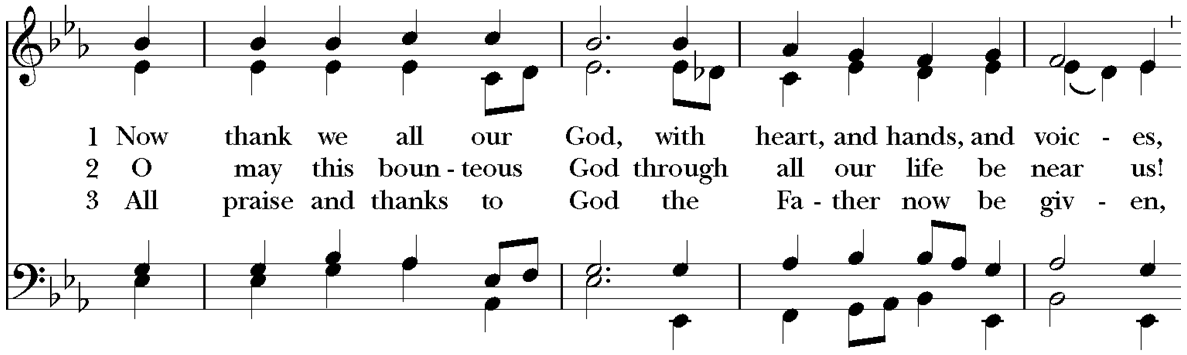 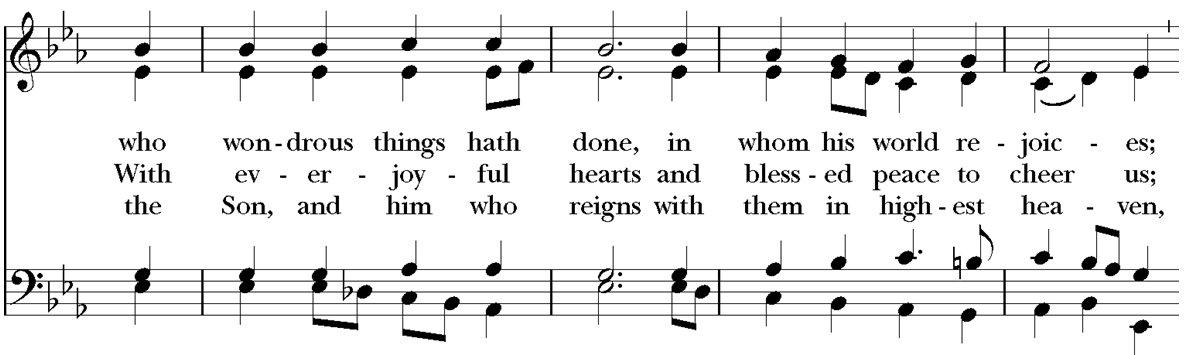 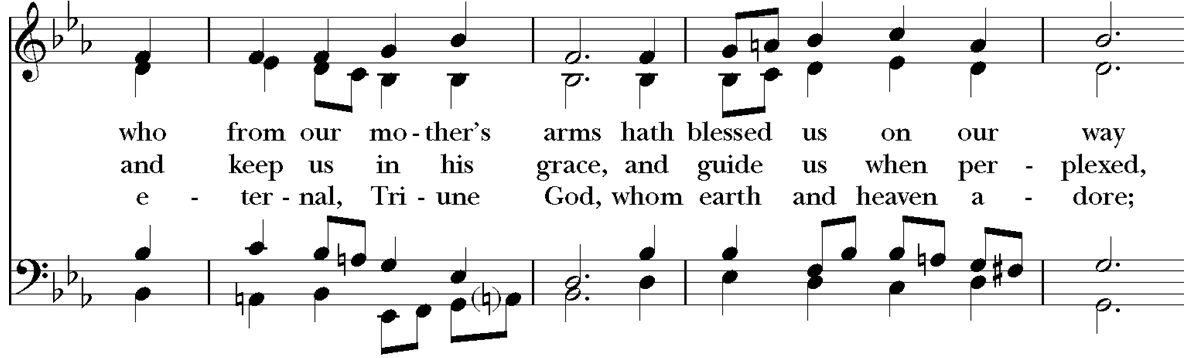 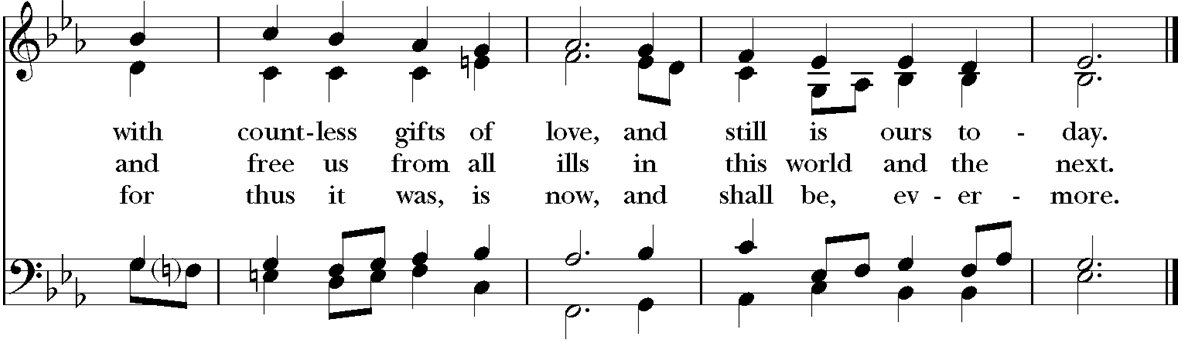 If you are a guest with us today, please do not feel obligated to give an offering. If you are a regular attender at Good Shepherd, you may give your tithe in several ways. An offering plate will be passed and you are welcome to give your offering there.  There is also an offering box at the rear of the sanctuary where you may drop your tithe, or you can mail checks to 360 Conklin Avenue, Binghamton, NY, 13903. You can also give online through Breeze or you can text a donation through Breeze at 607-882-6551. Good Shepherd also has a PayPal account. If you choose to give via PayPal you can avoid fees by paying directly from your bank. Be sure to uncheck the box that says, "paying for goods and services" at the bottom or paypal will charge Good Shepherd a fee. As always, thank you for your great generosity and kind support. The Presentation of the Gifts 	                             	The people stand, and sing if able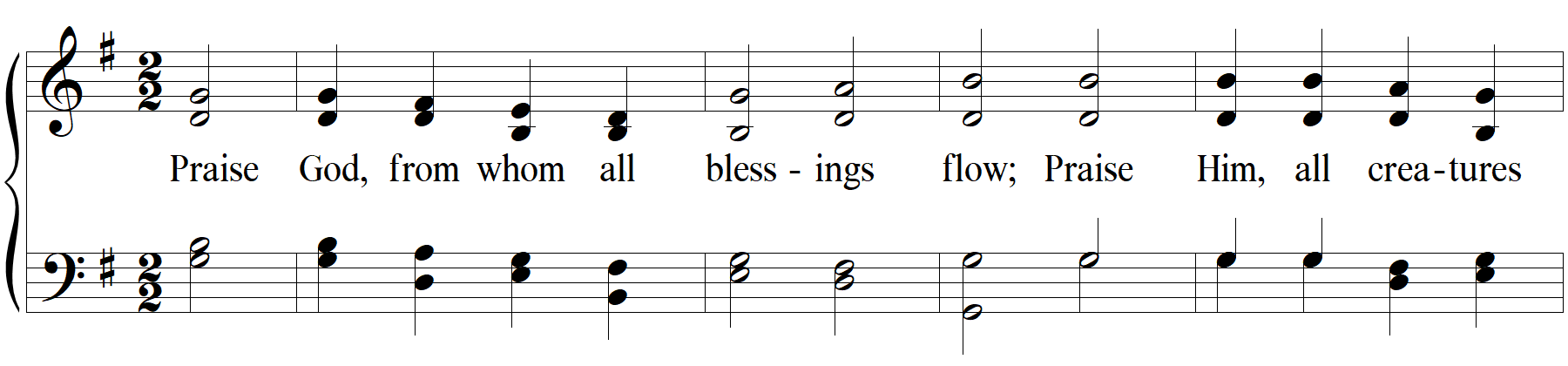 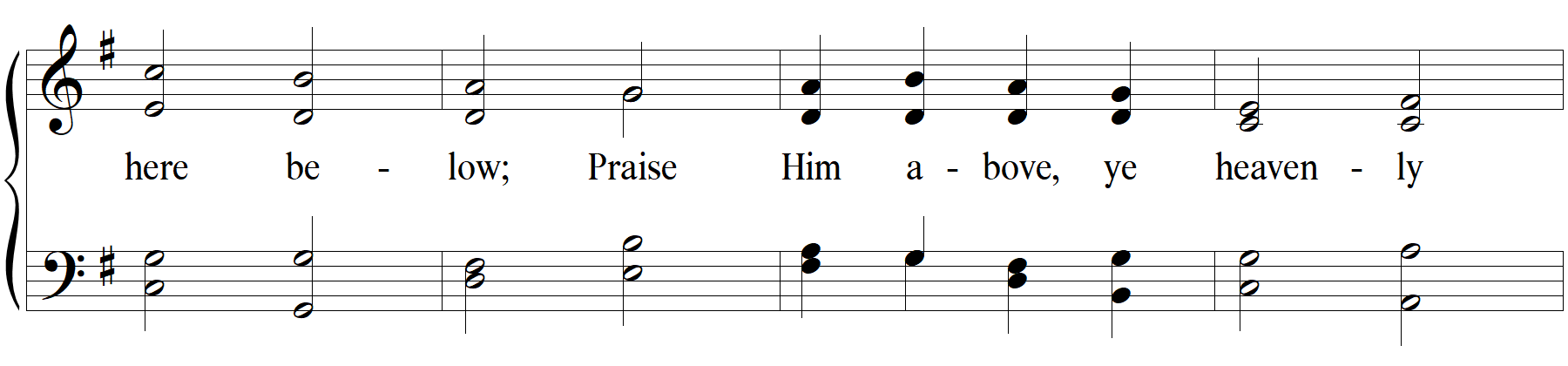 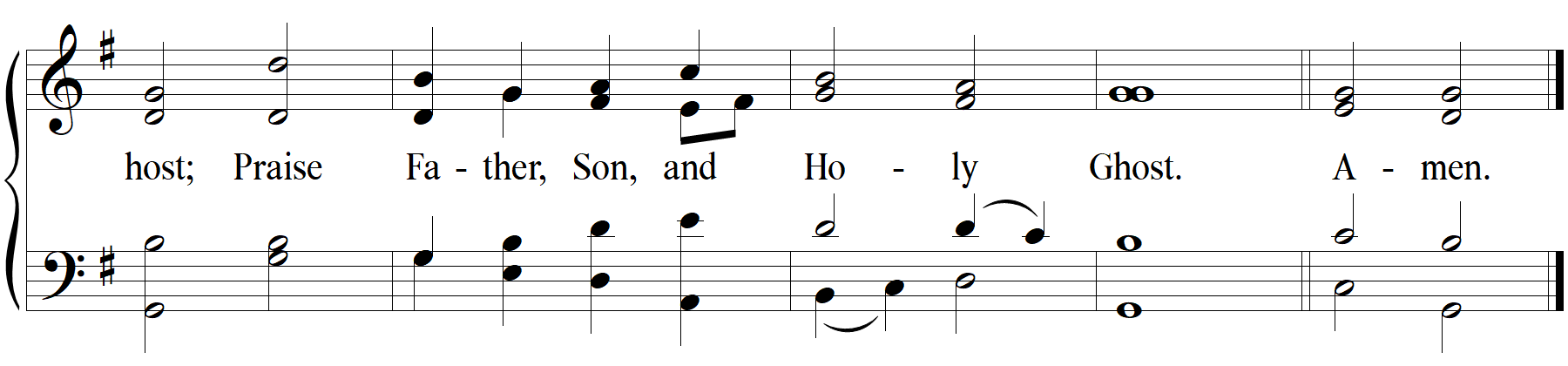 The Great Thanksgiving                                                                                                                                                                                     Celebrant 	The Lord be with you.People 		And with your spirit.Celebrant 	Lift up your hearts.People 		We lift them to the Lord.Celebrant	Let us give thanks to the Lord our God.People		It is just and right so to do.Then, facing the Holy Table, the Celebrant proceedsIt is right, and a good and joyful thing, always and everywhere to give thanks to you, Father Almighty, Creator of heaven and earth. Through Jesus Christ our Lord, who on the first day of the week overcame death and the grave, and by his glorious resurrection opened to us the way of everlasting life. Therefore we praise you, joining our voices with Angels and Archangels and with all the company of heaven, who for ever sing this hymn to proclaim the glory of your Name:The Sanctus 			        	           Holy, Holy          		     Maher, Le and NdoloThe people remain standing and sing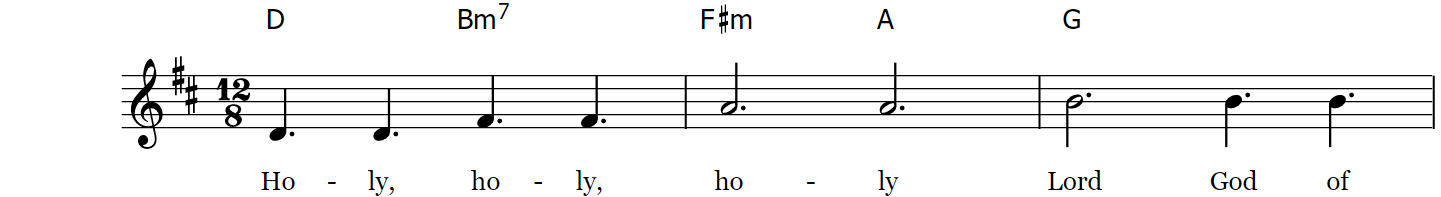 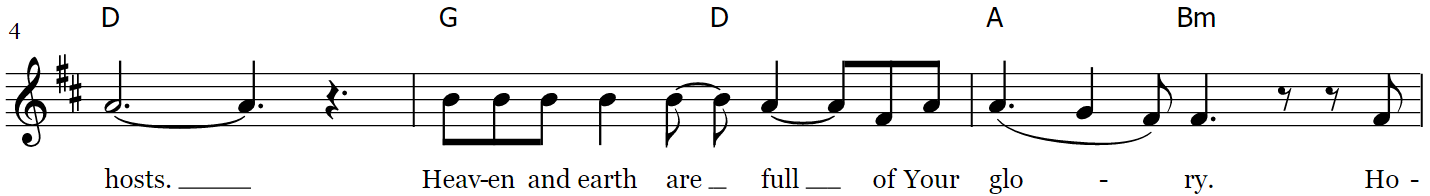 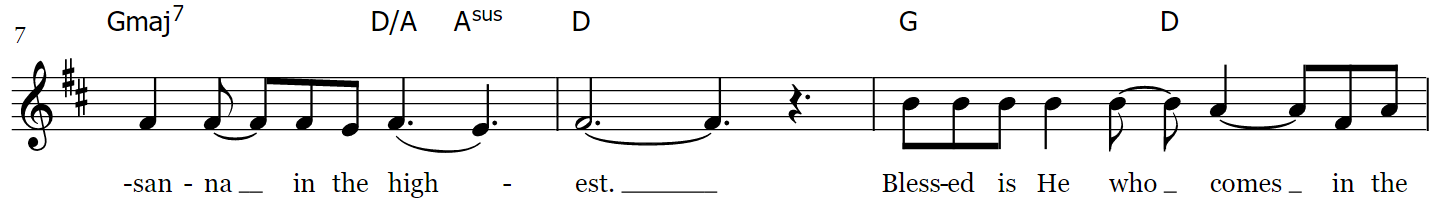 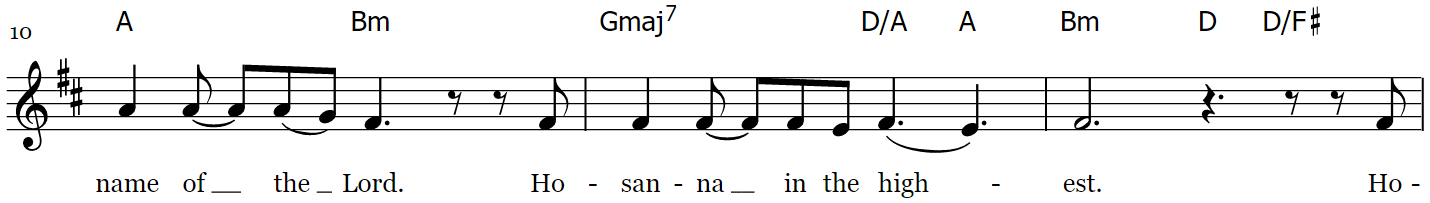 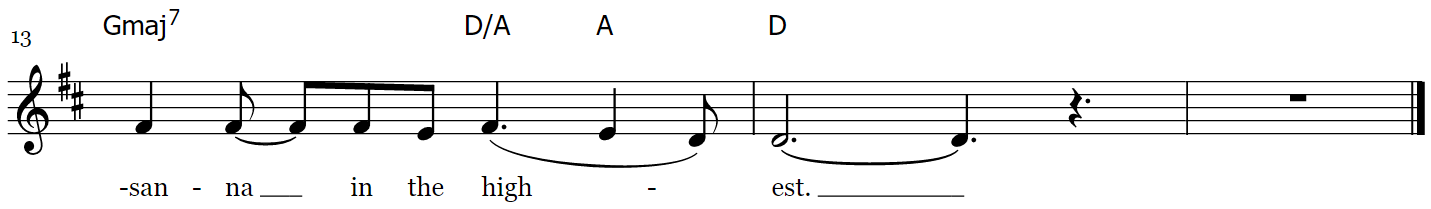 The Prayer of ConsecrationThe people kneel. The Celebrant continuesAll praise and glory is yours, God our heavenly Father, because of your tender mercy, you gave your only Son Jesus Christ to suffer death upon the cross for our redemption; who made there, by his one oblation of himself once offered, a full, perfect, and sufficient sacrifice, oblation, and satisfaction, for the sins of the whole world; and instituted, and in his Holy Gospel commanded us to continue a perpetual memory of his precious death and sacrifice, until his coming again.And now, O merciful Father; in your great goodness, we ask you to bless and sanctify, with your Word and Holy Spirit, these gifts of bread and wine, that we, receiving them according to your Son our Savior Jesus Christ’s holy institution, in remembrance of his death and passion, may be partakers of his most blessed Body and Blood.On the night that he was betrayed, our Lord Jesus Christ took bread; and when he had given thanks, he broke it, and gave it to his disciples, saying, “Take, eat; this is my Body which is given for you: Do this in remembrance of me.”  Likewise, after supper, Jesus took the cup, and when he had given thanks, he gave it to them, saying, “Drink this, all of you; for this is my Blood of the New Covenant, which is shed for you, and for many, for the forgiveness of sins: Whenever you drink it, do this in remembrance of me.” Therefore we proclaim the mystery of faithCelebrant and People sing together 			                            	               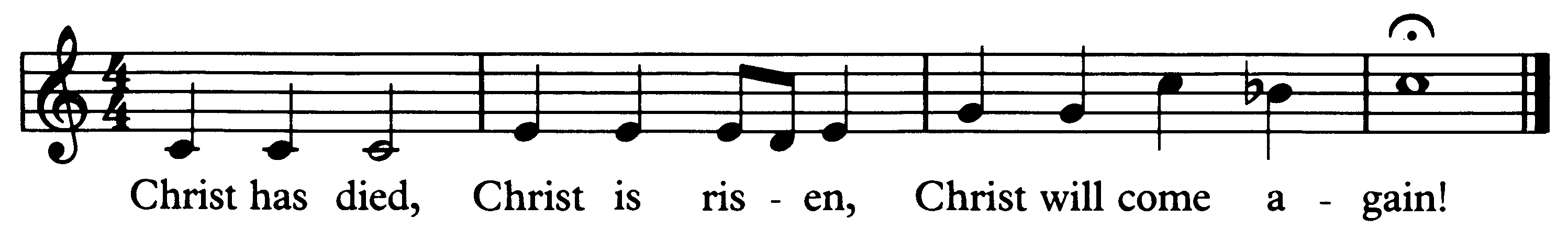 And here we offer and present to you, O Lord, ourselves, our souls and bodies, to be a reasonable, holy, and living sacrifice; humbly pleading that all those who shall partake of this Holy Communion may worthily receive the most precious Body and Blood of your Son Jesus Christ; that, by the Holy Spirit, we may be filled with your grace and heavenly benediction, and made one body with him, so that he may dwell in us, and we in him. By him, and with him, and in him, in the unity of the Holy Spirit, all honor and glory is yours, Almighty Father, now and forever. 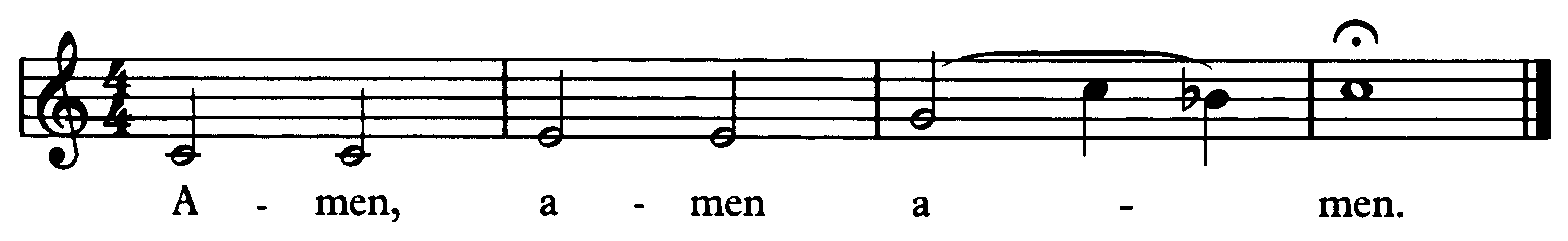 And now, as our Savior Christ has taught us, we are bold to pray:The Lord’s Prayer                             	OsgoodThe people remain kneeling, and sing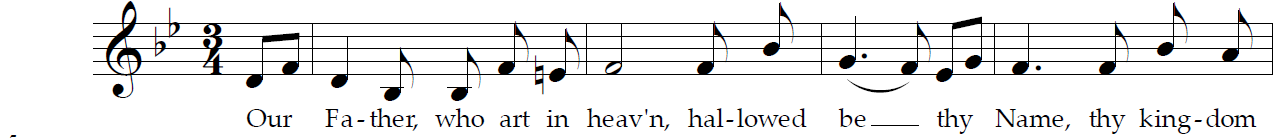 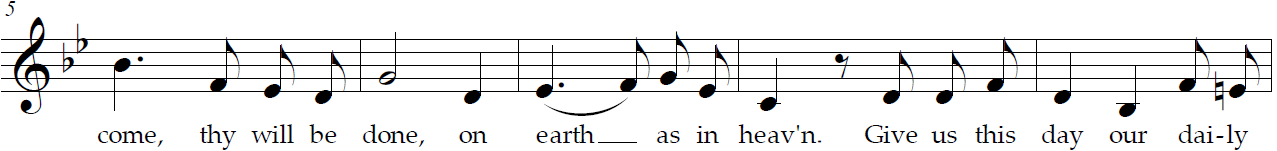 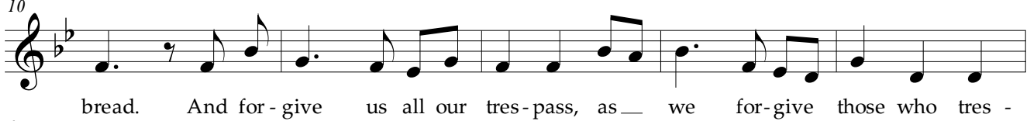 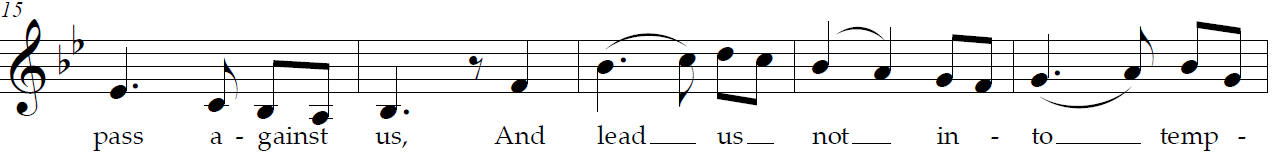 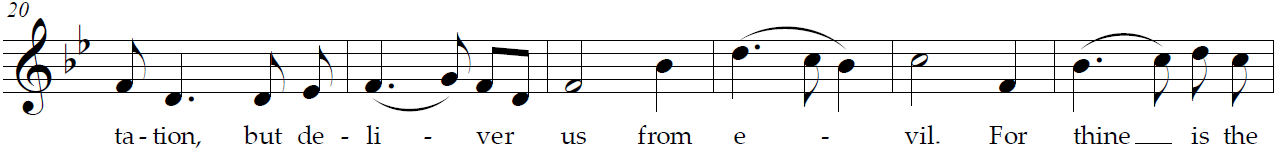 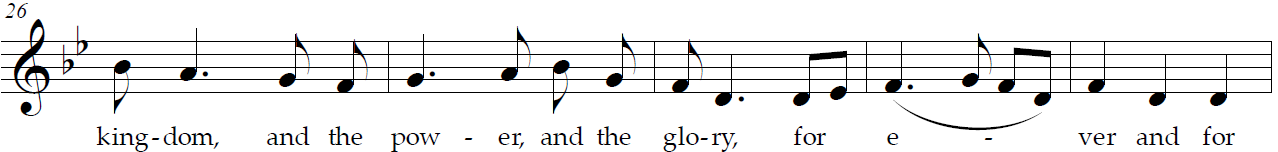 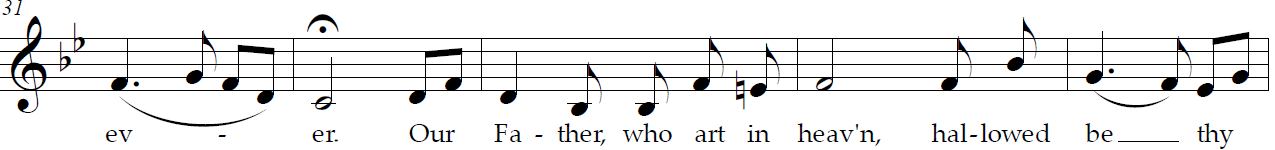 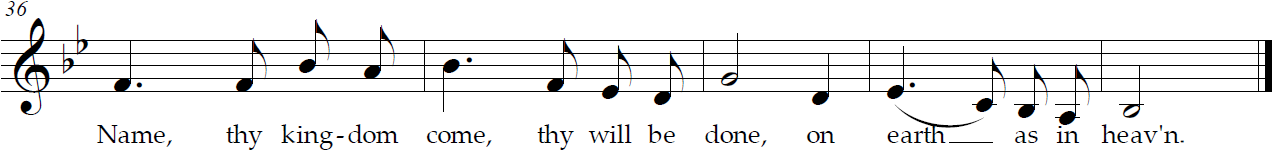 The Fraction 	The people remain kneeling and sayCelebrant	Alleluia. Christ our Passover Lamb has been sacrificed, once for all upon the 			Cross. People		Therefore let us keep the feast. Alleluia.The Prayer of Humble AccessCelebrant and people say togetherWe do not presume to come to this your Table, O merciful Lord, trusting in our own righteousness, but in your manifold and great mercies.  We are not worthy so much as to gather up the crumbs under your Table. But you are the same Lord whose property is always to have mercy.  Grant us, therefore, gracious Lord, so to eat the flesh of your dear Son Jesus Christ, and to drink his blood, that we may evermore dwell in him, and he in us. Amen.The Agnus Dei 	Lamb of God			Mahar, Ndolo, Le 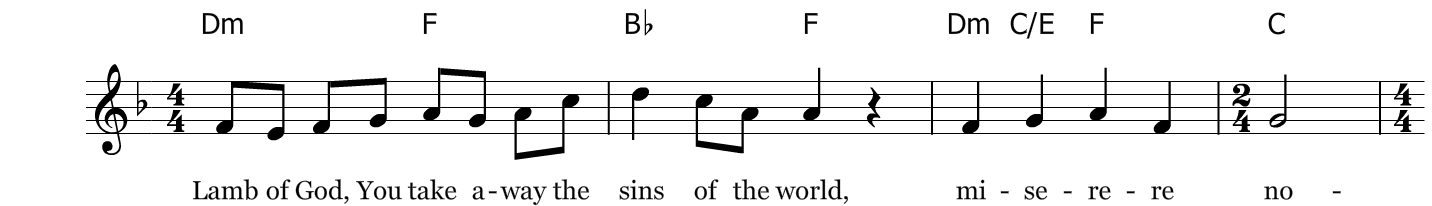 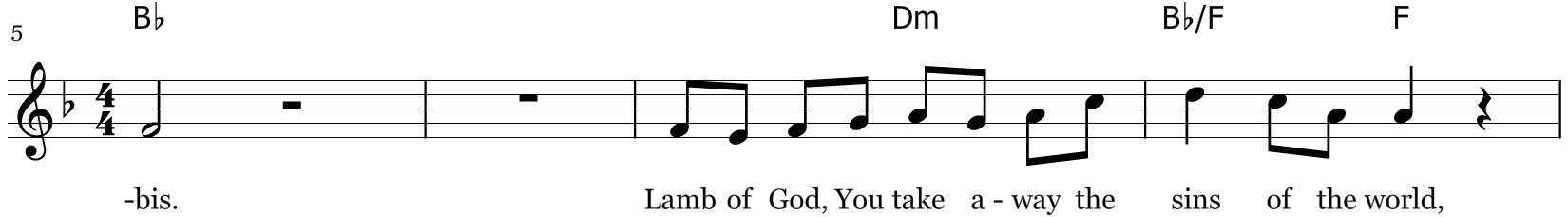 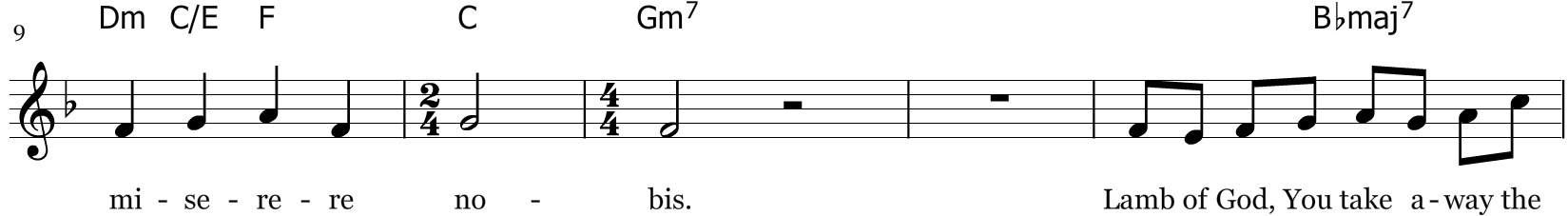 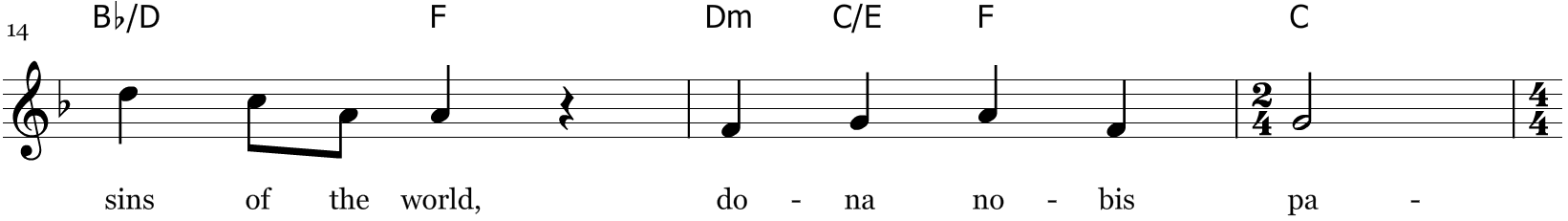 *miserere nobis=have mercy on us                         *dona nobis pacem = grant us peace 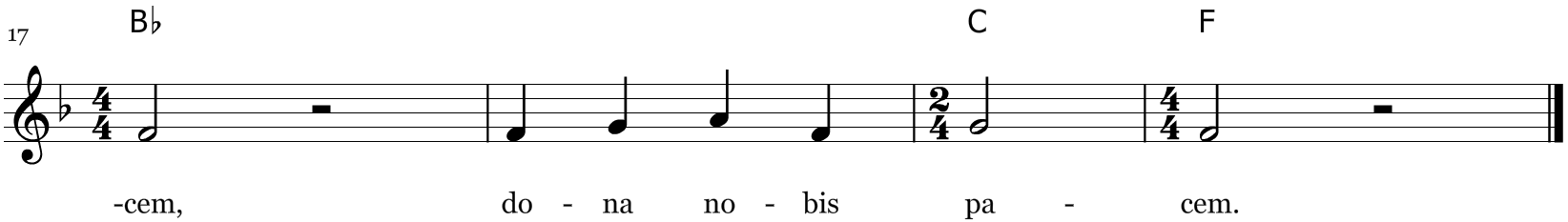 The Communion of the PeopleAll Christians baptized in any denomination and in good standing with their home church are welcome to take Communion. If you are unable to take communion for any reason, you are warmly invited to the rail for a prayer and blessing: just place your hands across your chest and one of the pastors will bless and pray for you. If you are in a wheelchair or are unable to come forward for any reason, please let an usher know and we will bring the Sacrament to you in your pew. Gluten free wafers are available upon request when you come forward.The Invitation                                                                                                         CelebrantThe Gifts of God for the people of God. Take them in remembrance that Christ died for you, and feed on him in your hearts, by faith, with thanksgiving.Communion Music 	One Church				  The people sing 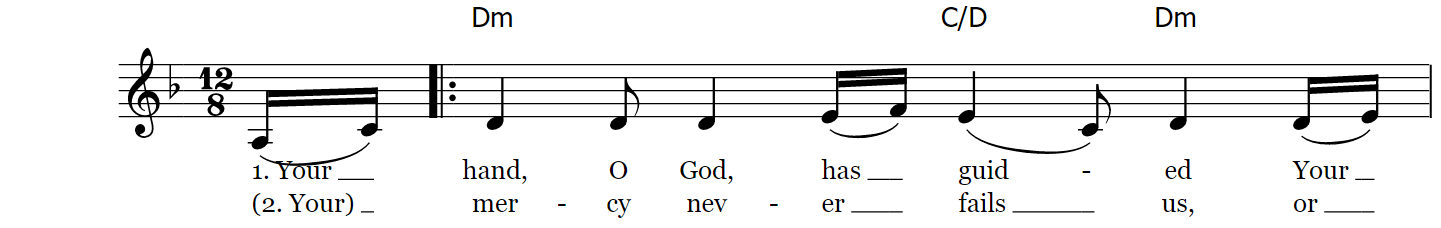 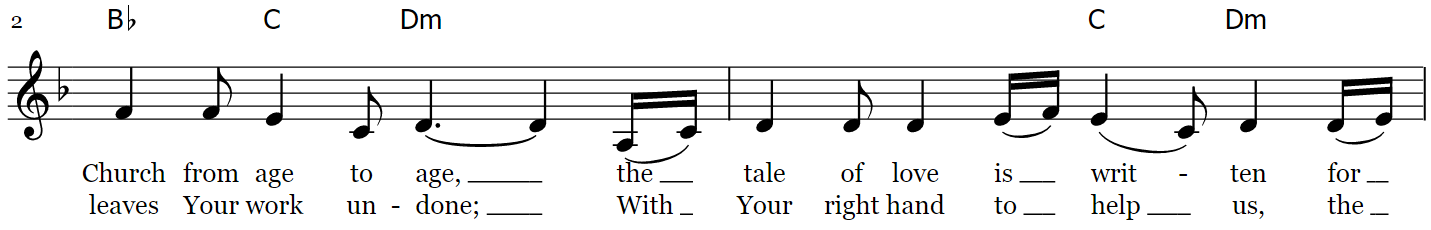 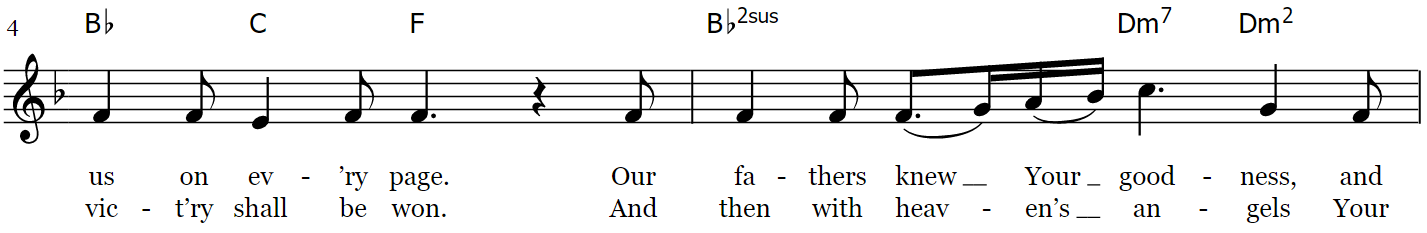 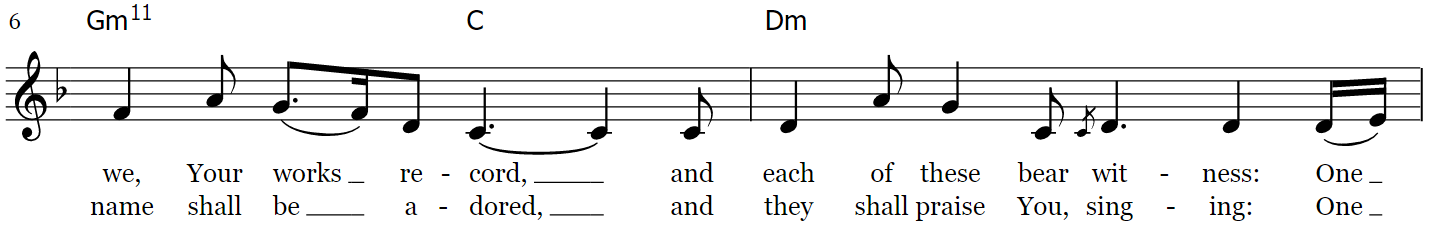 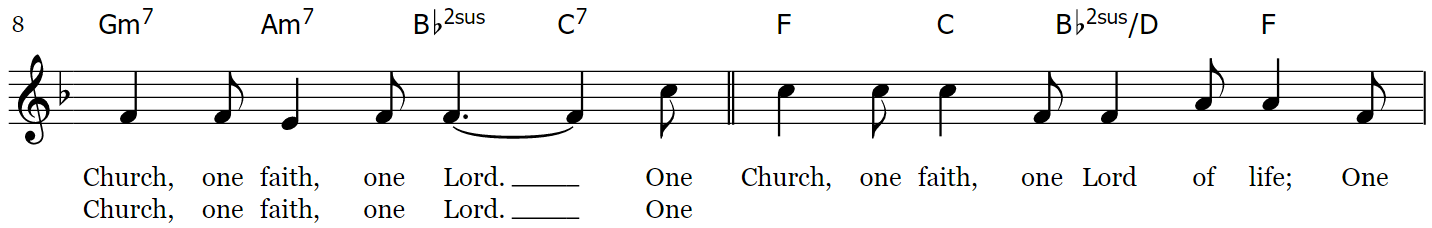 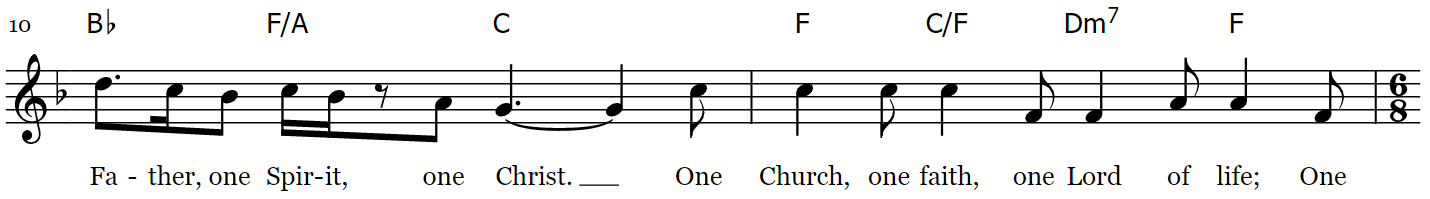 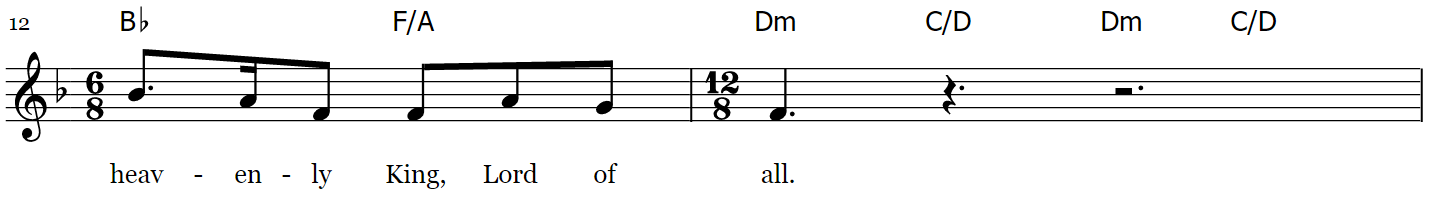 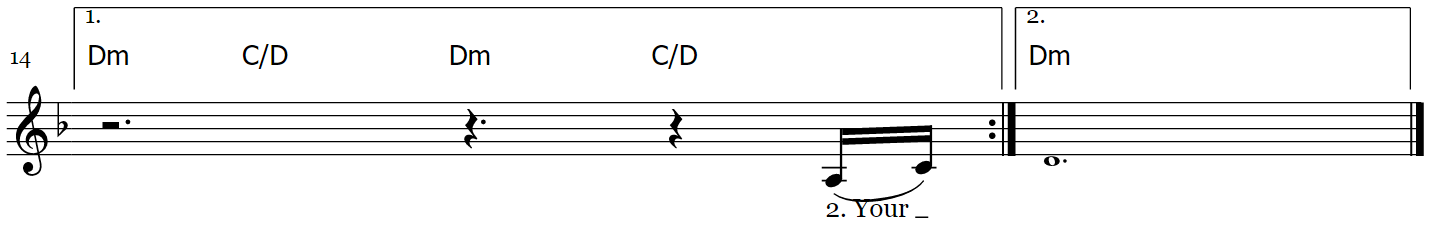 The Post Communion Prayer  Almighty and ever-living God, we thank you for feeding us, in these holy mysteries, with the spiritual food of the most precious Body and Blood of your Son our Savior Jesus Christ; and for assuring us, through this Sacrament, of your favor and goodness towards us; and that we are true members of the mystical body of your Son, the blessed company of all faithful people; and are also heirs, through hope, of your everlasting kingdom. And we humbly ask you, heavenly Father, to assist us with your grace, that we may continue in that holy fellowship, and do all such good works as you have prepared for us to walk in; through Jesus Christ our Lord, to whom with you and the Holy Spirit, be all honor and glory, now and forever. Amen.The Blessing	Celebrant	The peace of God, which passes all understanding, keep your hearts and minds in the knowledge and love of God, and of his Son Jesus Christ our Lord; and the blessing of God Almighty, the Father, the Son, and the Holy Spirit, be among you, and remain with you always. Amen.The Hymn in Recession  	My Hope is Built on Nothing LessThe people stand if able, and sing 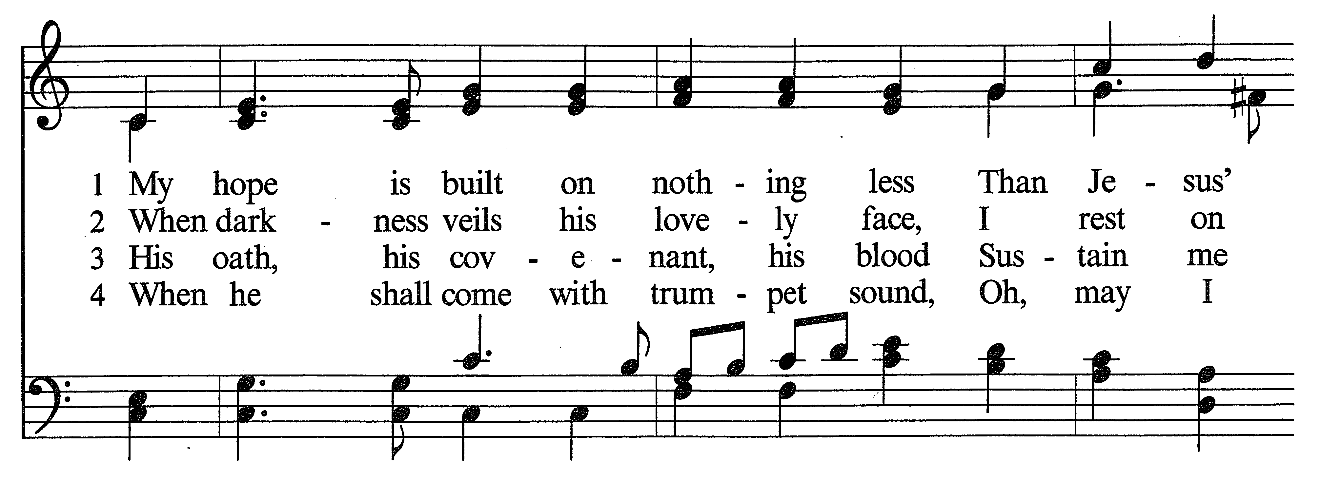 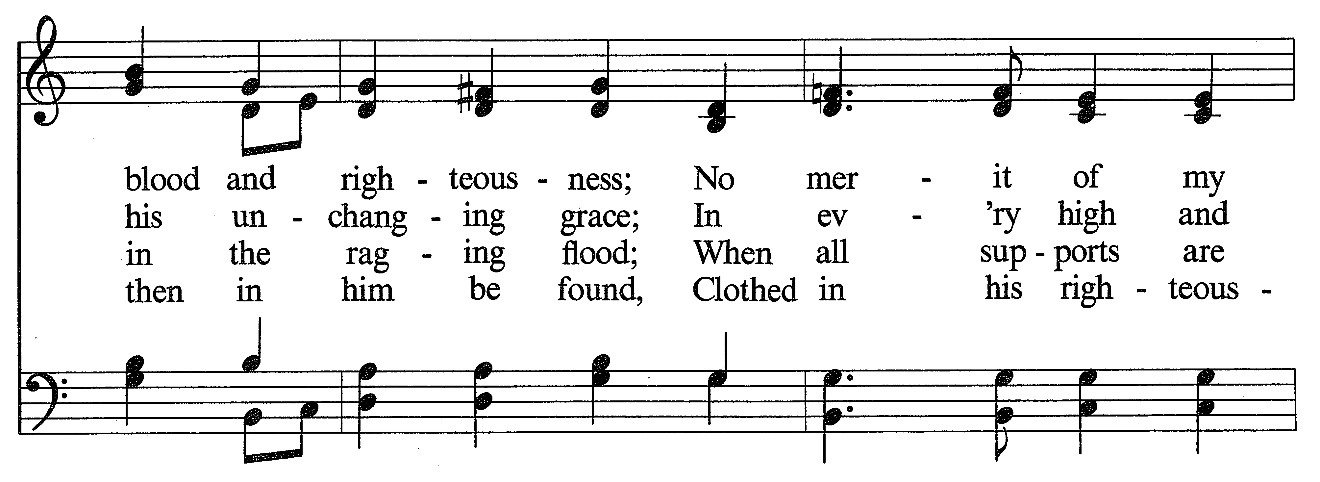 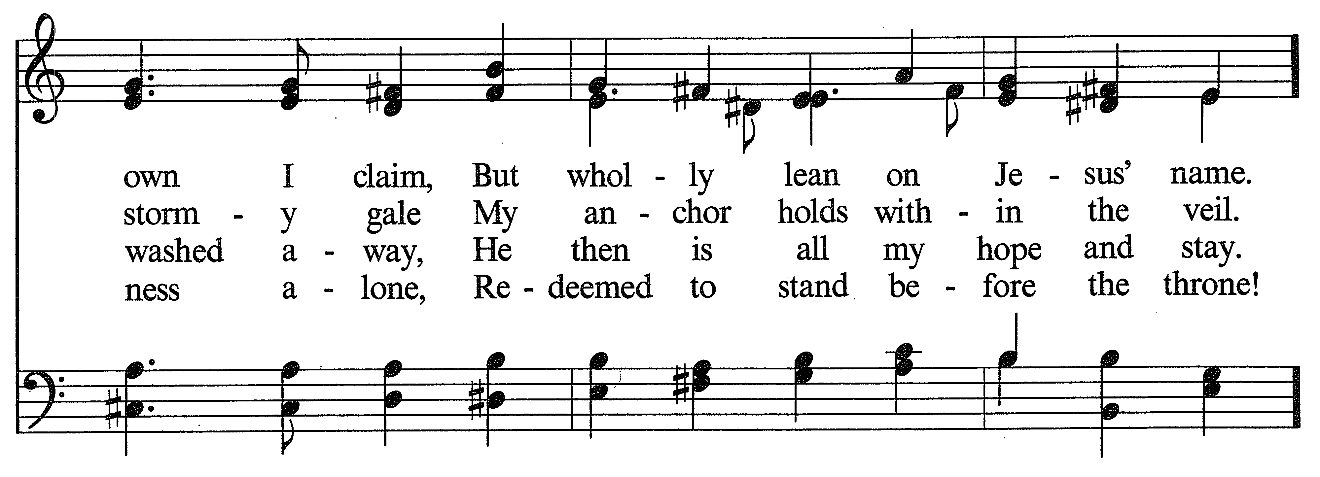 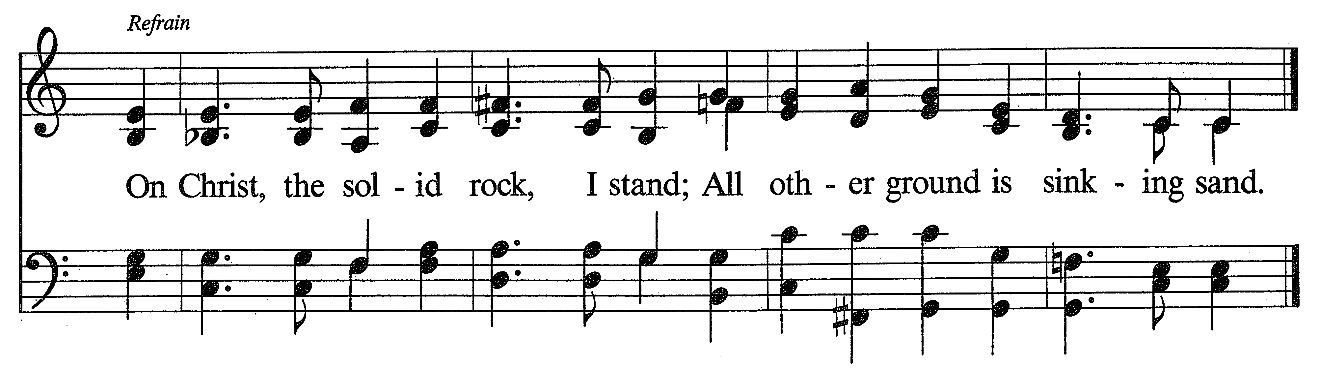 The Dismissal				Celebrant           Let us go forth, rejoicing in the power of the Holy Spirit. Alleluia, alleluia.People	            	Thanks be to God. Alleluia, alleluia.Postlude	Prelude, Fugue and Chicone in C	       Dietrich BuxtehudeThank you for worshiping at Anglican Church of The Good Shepherd this morning!Did you have trouble reading the bulletin this morning?  Large Print copies are available upon request.  Please contact the office for more information.We would be so grateful if you would deposit your used bulletins in one of the recycling bins located near the exits of the sanctuary or parish hall as you pass by.Weekly Update, September 19, 2021Ongoing MinistriesWhat’s Going on at Good Shepherd…AcknowledgmentsCover Image“Christ and Child” by Carl Bloch (1834-1890)This is a faithful photographic reproduction of a two-dimensional, public domain work of art. The work of art itself is in the public domain for the following reason: This work is in the public domain in its country of origin and other countries and areas where the copyright term is the author's life plus 100 years or fewer. US Public Domain Tag: {{PD-US-expired}}It can be viewed at this address: <https://commons.wikimedia.org/wiki/File:Carl_Bloch_-_Christ_and_Child_(crop).jpg>Scripture and LiturgyAll Liturgy is from The Book of Common Prayer and Administration of the Sacraments with Other Rites and Ceremonies of the Church according to the use of the Anglican Church in North America (2019) together with The New Coverdale Psalter (A.D.2013.). With the exception of the New Coverdale Psalter, the content of the Book of Common Prayer (2019) is not under copyright, and all not-for-profit reproduction of the content by churches and non-profit organizations is permitted. The New Coverdale Psalter is copyright © 2019 by the Anglican Church in North America, but this is not intended to discourage the use and duplication of the text by churches for purposes of worship. Quotations of Scripture normally follow The Holy Bible, English Standard Version (ESV®) except for the Psalms, Canticles, and citations marked with the symbol ( t ) which indicates traditional prayer book language. The Holy Bible, English Standard Version® is copyright © 2016 by Crossway, a publishing ministry of Good News Publishers, and is used by permission. All rights reserved.MusicHymns: All hymns below are reprinted from The Hymnal, 1982 and The Hymnal 1982, Service Music, © 1985 by The Church Pension Fund. Used by permission. All rights reserved.Prelude: “Adagio in a minor” Johann Sebastian BachProcessional: “When Morning Guilds the Skies” Words: German, ca. 1800; tr. Robert Seymour Bridges (1844-1930), alt.Music: Laudes Domini, Joseph Barnby (1838-1896)Gloria: “Glory to You” Music by John Rutter © 1985 Oxford University Press Permission to reprint, broadcast and/or stream this music obtained from OneLicense with License # A-724677. All rights reserved.Gradual: “Sing to God (Singt den Herrn)” Taize/Berthier Text: Psalm 96:2, 97:6, 98:1-8; Music: Jacques Berthier, 1923-1994 © 1998, Les Presses de Taizé, GIA Publications, Inc., agent; Permission to reprint, broadcast, and/or stream this music obtained from OneLicense with License # A-724677. All rights reserved.Psalm: "Psalm 54" Text: Renewed Coverdale Psalter prepared for the Book of Common Prayer, 2019; Music: William Croft (1678-1727) Public DomainOffertory: “Now Thank We All our God” Words: Martin Rinkart (1586-1649); tr. Catherine Winkworth (1827-1878), alt. Music: Nun danket alle Gott, melody Johann Cruger (1598-1662); harm. William Henry Monk (1823-1889), after Felix Mendelssohn (1809-1947) Doxology: “Praise God from Whom All Blessings Flow” "Praise God from whom all blessings flow" Words: Public Domain, written in 1674 by Thomas Ken, (1637-1711) Music: Old 100th, melody from Pseaumes octante trois de David, 1551, alt.; harm. after Louis Bourgeois (1510?-1561?)Sanctus: “Holy, Holy” CCLI Song # 6127240 Ike Ndolo | Matt Maher | Tam Le © 2011 Thankyou Music (Admin. by Capitol CMG Publishing) Valley Of Songs Music (Admin. by Capitol CMG Publishing) Worship Together Music (Admin. by Capitol CMG Publishing) Remaining portion is unaffiliated For use solely with the SongSelect® Terms of Use. All rights reserved. www.ccli.com CCLI License # 3237915Memorial Acclamation: “Memorial Acclamation” Elise Eslinger, © 1989 The United Methodist Publishing HouseThe Great Amen: “The Holy Eucharist, Amen” Elise Eslinger, © 1989 The United Methodist Publishing HouseThe Lord’s Prayer: “The Lord’s Prayer” Music by Curt Osgood.  All rights reserved.  Used with permission.Agnus Dei: “Lamb of God” CCLI Song # 6127367 Ike Ndolo | Matt Maher | Tam Le © 2011 Thankyou Music (Admin. by Capitol CMG Publishing) Valley Of Songs Music (Admin. by Capitol CMG Publishing) Worship Together Music (Admin. by Capitol CMG Publishing) Remaining portion is unaffiliated For use solely with the SongSelect® Terms of Use. All rights reserved. www.ccli.com CCLI License # 3237915Communion: “One Church” CCLI Song # 3336979 Edward Hayes Plumptre | Keith Getty © 2001 Thankyou Music (Admin. by Capitol CMG Publishing) For use solely with the SongSelect Terms of Use. All rights reserved. www.ccli.com CCLI License # 3237915Recessional: “My Hope is Built” Text: Edward Mote, 1787-1874, alt; tune: MELITA, John B. Dykes, 1823-1876; public domainPostlude: “Prelude, Fugue and Chicone in C” Dietrich BuxtehudeWeek at a Glance Schedule, September 19, 2021—September 26, 2021